Základní škola a Mateřská škola, Žatčany, příspěvková organizace,  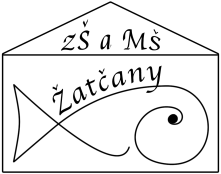  Žatčany 20, 664 53 Újezd u Brna, IČ: 75023482, tel. 734 106 670ŽÁDOST O ODKLAD ŠKOLNÍ DOCHÁZKY – ZÁKONNÍ ZÁSTUPCI ŽÁKAZákonný zástupce  Jméno	…………………………………………………………………….Adresa	…………………………………………………………………….Telefon ………………………….Žádost o odklad školní docházkyDítě ……………………………………………………….			nar. dne ……………………..……………Žádám o odklad školní docházky syna/dcery z důvodu:Podle zákona § 37 zákona č. 561/2004 Sb.,  Sb., o předškolním, základním středním, vyšším odborném a jiném vzdělávání (školský zákon), doložím svou žádost posouzením příslušného školského poradenského zařízení a odborného lékaře.V ……………………….. dne………………									…………………………….										    PodpisPřílohy:Vyjádření pedagogicko psychologické poradnyVyjádření odborného lékaře